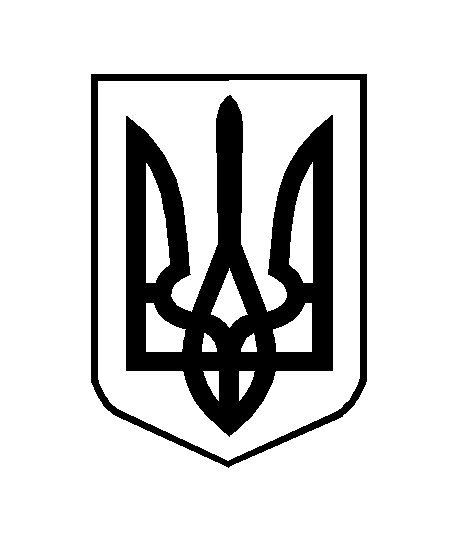 ІРКЛІЇВСЬКА СІЛЬСЬКА РАДАЗОЛОТОНІСЬКОГО РАЙОНУ   ЧЕРКАСЬКОЇ ОБЛАСТІВИКОНАВЧИЙ КОМІТЕТР І Ш Е Н Н Я26.04.2023                 				            	                               № 67                      c. ІркліївПро внесення змін до рішення виконавчого комітету від 27 січня 2021 року № 09 «Про утворення адміністративної комісії та затвердження Положення про адміністративну комісію при виконавчому комітеті Іркліївської сільської ради»       Відповідно до  підпункту 4 пункту «б» частини першої статті 38 Закону України «Про місцеве самоврядування в  Україні», у зв’язку з кадровими змінами,  виконавчий комітет  Іркліївської сільської ради  ВИРІШИВ:1. Внести зміни до рішення виконавчого комітету від 27 січня 2021 року «Про утворення адміністративної комісії та затвердження Положення про адміністративну комісію при виконавчому комітеті Іркліївської сільської ради», а саме:Додаток 1 до рішення «Склад адміністративної комісії при виконавчому комітеті Іркліївської сільської ради» викласти в новій редакції (додаток 1).2. Контроль за виконанням рішення покласти на керуючу справами виконавчого комітету С.В. Лут.Сільський голова                                             Анатолій ПИСАРЕНКО                                                                                                          Додаток 1 до рішення виконавчого комітету від 27.01.2021 № 09(зі змінами рішення від 28.07.2021 № 90, від 26.04.2023 № 67)СКЛАДадміністративної комісії при виконавчому комітеті Іркліївської сільської  радиГолова комісії: Писаренко Анатолій Миколайович – сільський голова.Заступник голови комісії: Кучман Світлана Борисівна – заступник сільського голови з гуманітарних питань.Секретар комісії: Тесейко Олена Федорівна – головний спеціаліст юридичного відділу виконавчого комітету.Члени комісії:Лут Світлана Володимирівна – керуюча справами виконавчого комітету;Зінченко Володимир Григорович – провідний спеціаліст відділу економічного розвитку та інвестицій.Секретар виконавчого комітету                                            Світлана ЛУТ